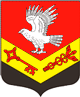 Муниципальное образование«ЗАНЕВСКОЕ   ГОРОДСКОЕ   ПОСЕЛЕНИЕ»Всеволожского муниципального района Ленинградской областиАДМИНИСТРАЦИЯПОСТАНОВЛЕНИЕ__________										           № ____д. ЗаневкаО внесении изменений в постановлениеадминистрации МО «Заневское городскоепоселение» от 28.09.2018 № 593 «Об утверждении административного регламента по предоставлению муниципальной услуги «Размещение отдельных видов объектов на землях или земельных участках, находящихся в собственности МО «Заневское городское поселение», без предоставления земельных участков и установления сервитутов»В соответствии с Земельным кодексом Российской Федерации, Федеральными законами от 06.10.2003 № 131-ФЗ «Об общих принципах организации местного самоуправления в Российской Федерации», от 27.07.2010 № 210-ФЗ «Об организации предоставления государственных и муниципальных услуг», администрация муниципального образования «Заневское городское поселение» Всеволожского муниципального района Ленинградской областиПОСТАНОВЛЯЕТ:	1. Внести административный регламент по предоставлению муниципальной услуги «Размещение отдельных видов объектов на землях или земельных участках, находящихся в собственности МО «Заневское городское поселение», без предоставления земельных участков и установления сервитутов», утвержденный постановлением администрации МО «Заневское городское поселение» от 28.09.2018 № 593 «Об утверждении административного регламента по предоставлению муниципальной услуги «Размещение отдельных видов объектов на землях или земельных участках, находящихся в собственности МО «Заневское городское поселение», без предоставления земельных участков и установления сервитутов» (далее – административный регламент), следующее изменение:Пункт 2.5. административного регламента изложить в новой редакции:«Срок предоставления муниципальной услуги составляет 13 (тринадцать) рабочих дней со дня поступления заявления в администрацию.Срок предоставления муниципальной услуги для юридических лиц составляет 10 рабочих дней со дня поступления заявления в администрацию».		2. Настоящее постановление подлежит опубликованию в средствах массовой информации.	3. Настоящее постановление вступает в силу со дня его официального опубликования в средствах массовой информации.	4. Контроль за исполнением настоящего постановления  возложить на заместителя главы администрации по ЖКХ и градостроительству Гречица В.В.Глава администрации 						           	  А.В. Гердий